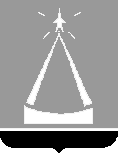 ГЛАВА ГОРОДА ЛЫТКАРИНОМОСКОВСКОЙ ОБЛАСТИПОСТАНОВЛЕНИЕ29.01.2018 № 73-пг. Лыткарино	В соответствии с Федеральным законом от 06.10.2003 № 131-ФЗ 
«Об общих принципах организации местного самоуправления в Российской Федерации», Законом Московской области от 30.12.2014 № 191/2014-ОЗ 
«О благоустройстве в Московской области», Правилами благоустройства территории городского округа Лыткарино Московской области, утвержденными распоряжением Министерства жилищно-коммунального хозяйства Московской области от 30.10.2017 № 409-РВ, Уставом города Лыткарино Московской области, в целях упорядочения размещения контейнерных площадок на территории городского округа Лыткарино, постановляю:	1.	Утвердить прилагаемый Порядок согласования мест размещения контейнерных площадок на территории городского округа Лыткарино.	2.	Опубликовать  настоящее постановление в средствах массовой информации и разместить на официальном сайте города Лыткарино в сети «Интернет».3.	Контроль за исполнением настоящего постановления возложить на Первого заместителя Главы Администрации города Лыткарино Л.С.Иванову.                                                                                                       Е.В.СерёгинУтвержден постановлением Главы                   города Лыткариноот ________№ ______     Порядок согласования мест размещения контейнерных площадок на территории городского округа Лыткарино1. Общие положения1.1.	Настоящий Порядок разработан в соответствии Федеральным законом от 06.10.2003 № 131-ФЗ «Об общих принципах организации местного самоуправления в Российской Федерации», Законом Московской области  от 30.12.2014 № 191/2014-ОЗ «О благоустройстве в Московской области», Правилами благоустройства территории городского округа Лыткарино Московской области, утвержденными распоряжением Министерства жилищно-коммунального хозяйства Московской области от 30.10.2017 № 409-РВ, «СанПиН 2.1.2.2645.10. Санитарно-эпидемиологические требования к условиям проживания в жилых зданиях и помещениях. Санитарно-эпидемиологические правила и нормативы», утвержденными постановлением Главного государственного   санитарного   врача   Российской Федерации от 10.06.2010 № 64, «СанПиН 42-128-4690-88. Санитарные правила содержания территорий населенных мест», утвержденными Главным государственным санитарным врачом СССР 05.08.1988 N 4690-88, и определяет процедуру согласования Администрацией городского округа Лыткарино мест размещения контейнерных площадок на территории городского округа Лыткарино при организации сбора и вывоза мусора.1.2.	Все термины и определения  в настоящем Порядке используются в значении,    установленном   Законом  Московской    области     от  30.12.2014 № 191/2014-ОЗ «О благоустройстве в Московской области» и Правилами благоустройства территории городского округа Лыткарино Московской области, утвержденными распоряжением Министерства жилищно-коммунального хозяйства Московской области от 30.10.2017 № 409-РВ.1.3. При организации сбора и вывоза мусора на территории городского округа Лыткарино все контейнеры и бункеры-накопители размещаются (устанавливаются) на специально оборудованных контейнерных площадках по согласованию с Администрацией городского округа Лыткарино (далее – Администрация).1.4. Допускается временная (на срок до 1 суток) установка на дворовых территориях контейнеров и бункеров-накопителей для сбора строительного мусора вблизи мест производства ремонтных, аварийных работ и работ по уборке территории, выполняемых юридическими и физическими лицами, при отсутствии на указанных территориях оборудованных площадок для установки контейнеров и бункеров-накопителей. Места временной установки                               контейнеров и бункеров-накопителей должны быть согласованы с собственником, владельцем, пользователем территории. 1.5. На территориях частных домовладений места расположения мусоросборников определяются  самими домовладельцами с учетом установленных требований. 2. Согласование мест размещения контейнерных площадок  2.1.	В целях согласования места размещения контейнерной площадки на территории городского округа Лыткарино жилищно-эксплуатационные организации, хозяйствующие субъекты подают в Администрацию  заявку с обоснованием необходимости устройства контейнерной площадки с приложением следующих документов:2.1.1. схема размещения контейнерной площадки в масштабе 1:500 с указанием ее площади и следующих параметров: - удаление от окон жилых зданий, границ участков детских учреждений, мест отдыха;- возможность подъезда транспорта, устройства разворотных площадок;- видимость со стороны уличных фасадов зданий, транзитных транспортных и пешеходных коммуникаций;2.1.2. эскизный проект контейнерной площадки с указанием количества и объема контейнеров.2.2. Заявка, поступившая в Администрацию, подлежит рассмотрению в течение 10 рабочих дней с момента регистрации.2.3. Рассмотрение заявок обеспечивается Управлением жилищно-коммунального хозяйства и развития городской инфраструктуры города Лыткарино (далее – Управление). 2.4.  Управление проверяет наличие необходимых документов, правильность их оформления и соответствие предполагаемого места размещения контейнерной площадки требованиям действующего законодательства.  2.5. Основаниями для отказа в согласовании размещения контейнерной площадки являются:2.5.1. непредставление или представление неполного комплекта документов, установленных пунктом 2.1 настоящего Порядка;2.5.2. параметры размещения контейнерной площадки не соответствуют требованиям действующего законодательства.2.6. По результатам рассмотрения заявки и приложенных к ней документов Управление готовит решение о согласовании (об отказе в согласовании) размещения контейнерной площадки.2.7. Решение оформляется в виде письма на бланке Администрации,  подписывается заместителем Главы Администрации, курирующим вопросы жилищно-коммунальной сферы,  и направляется (выдается) заявителю в сроки, указанные в пункте 2.2 настоящего Порядка.2.8. В случае отказа в согласовании  размещения контейнерной площадки в решении должны быть указаны причины такого отказа, обоснованные нормами действующего законодательства.  
Об утверждении Порядка согласования мест размещения контейнерных площадок на территории городского округа Лыткарино